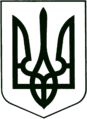 УКРАЇНА
МОГИЛІВ-ПОДІЛЬСЬКА МІСЬКА РАДА
ВІННИЦЬКОЇ ОБЛАСТІВИКОНАВЧИЙ КОМІТЕТ                                                           РІШЕННЯ №27Від 27.01.2022р.                                              м. Могилів-ПодільськийПро внесення змін та доповнень до рішення виконавчого комітету міської ради від 10.01.2022р. №3 «Про уповноваження посадових осіб, які мають право складати протоколи про адміністративні правопорушення та затвердження Інструкції з оформлення матеріалів про адміністративні правопорушення»          Керуючись ст.ст. 38, 52, 59 Закону України «Про місцеве самоврядування в Україні», Кодексом України про адміністративні правопорушення, з метою забезпечення належного виконання функцій органів місцевого самоврядування у сфері притягнення до адміністративної відповідальності, -виконком міської ради ВИРІШИВ:	1. Внести зміни та доповнення до рішення виконавчого комітету міської ради від 10.01.2022р. №3 «Про уповноваження посадових осіб, які мають право складати протоколи про адміністративні правопорушення та затвердження Інструкції з оформлення матеріалів про адміністративні правопорушення», а саме:          1.1. Пункт 1 рішення після слів «198» доповнити словами «КУпАП».          1.2. Додаток 2 рішення доповнити розділом 3 наступного змісту «3. Діловодство у справах про адміністративні правопорушення» згідно з додатком 1.          1.3. Рішення доповнити пунктом 3 наступного змісту «3. Затвердити форму припису на усунення виявлених порушень Правил благоустрою території міста Могилева – Подільського» згідно з додатком 2. Пункти 3 та 4 рішення виконавчого комітету міської ради від 10.01.2022р. №3 визнати відповідно пунктами 4 та 5.2. Контроль за виконанням цього рішення покласти на заступника міського голови з питань діяльності виконавчих органів Слободянюка М.В..Міський голова                                            	           Геннадій ГЛУХМАНЮК                                                                                                 Додаток 1                                                                                      до рішення виконавчого                                                                                            комітету міської ради                                                                                      від 27.01.2022 року №27Інструкція з оформлення матеріалів про адміністративні правопорушення посадовими особами, уповноваженими на те Виконавчим комітетом Могилів-Подільської міської ради3. Діловодство у справах про адміністративні правопорушення3.1. При вчиненні громадянами правопорушення уповноважені посадові особи згідно зі статтями 254, 255 КУпАП складають протокол про адміністративне правопорушення, за формою, що додається (додаток 1 до Інструкції). 
          3.2. Бланки протоколів виготовляються друкарським способом.          3.3. Пронумеровані подвійні бланки протоколів видаються уповноваженим особам секретарем адміністративної комісії при виконавчому комітеті Могилів-Подільської міської ради, про що робиться запис в журналі обліку видачі бланків протоколів про адміністративні правопорушення.          3.4. Кожен бланк протоколу має серію «ВН» та унікальний номер, який присвоюється секретарем адміністративної комісії .          3.5. Облік видачі бланків протоколів про адміністративне правопорушення ведеться в журналі обліку видачі бланків протоколів про адміністративні правопорушення, в якому міститься інформація про кількість виданих бланків, їх реквізити, особу, яка видала бланки, особу, яка отримала бланки та інша необхідна інформація. 3.6. Журнал обліку видачі бланків протоколів про адміністративні правопорушення повинен бути прошнурований, пронумерований та скріплений гербовою печаткою Виконавчого комітету Могилів - Подільської міської ради (додаток 2 до Інструкції).Зіпсовані бланки протоколів зберігаються у секретаря адміністративної комісії.3.7. Зіпсовані бланки протоколів, а також справи про адміністративні правопорушення, журнал обліку видачі бланків протоколів про адміністративні правопорушення та журнал реєстрації протоколів про адміністративні правопорушення, строк зберігання яких закінчився, знищуються у порядку визначеним чинним законодавством. 3.8. Облік прийому протоколів про адміністративні правопорушення ведеться відповідно до супровідних листів і реєструється в журналі (додаток 3 до Інструкції).Керуючий справами виконкому				    Володимир ВЕРБОВИЙ                                      Додаток 1                                                                                                                   до Інструкції з оформлення матеріалів                                                                                                                              про адміністративні правопорушення                                                                                                               посадовими особами, уповноваженими                                                                                                                                                         на те Виконавчим комітетом                                                                                                                                                                                    Могилів - Подільської міської радиМісце складання протоколу____________________________________________        ПРОТОКОЛ  №ПРО АДМІНІСТРАТИВНЕ ПРАВОПОРУШЕННЯ     «___»________20____року     о «____» год. «___» хв.            (дата складання протоколу)   (час складання протоколу)                  Я.____________________________________________________________________     _____________________________________________________________________(посада, прізвище, ім’я по батькові особи, яка склала протокол)     керуючись статтями 254, 255, 256  Кодексу України про адміністративні       правопорушення, склав (ла) цей протокол, про те, що:      Громадянин (ка) _______________________________________________________(прізвище, імя, по батькові)        «_____»  «_____»  «__________» ідентифікаційний код ______________________1. Документ, що засвідчує особу ______________________________________________________________________________________________________________________________________________                                      (зазначити документ коли і ким виданий серія, номер)2. Місце проживання _______________________________________________________________________3. Місце роботи і посада       _______________________________________________________________________4. Місце проживання (реєстрації)  _______________________________________________________________________     __________________________________________ телефон______________________5. Чи притягувався (лася) до адміністративної відповідальності протягом року    (за наявності)_________________________________________________________________________________________________________________________________     Порушив (ла) вимоги _________________________________________________                    _______________________________________________________________________________________________________________________________________________________________________________________________________________(суть адміністративного правопорушення)За що передбачена адміністративна відповідальність відповідно до ст. _________________ КУпАП.     СВІДКИ  ПРАВОПОРУШЕННЯ:_______________________________________________ підпис ____________            (прізвище, ім’я, по батькові, місце проживання)           _______________________________________________ підпис ____________                (прізвище, ім’я, по батькові, місце проживання)      Гр. ________________________________________________роз’яснено його (її)       право та обов’язки, передбачені ст. 59 Конституції України (кожен має право     на правову допомогу), ст. 63 Конституції України (особа не несе  відповідальності за відмову давати показання або пояснення щодо себе, членів     сім’ї чи близьких родичів коло яких визначається законом).     ст. 268 Кодексу України про адміністративне правопорушення (особа має      право знайомитися з матеріалами справ, давати пояснення, подавати докази,     подавати клопотання) та йому (її) повідомлено, що розгляд адміністративної     справи відбудеться на засіданні адміністративної комісії     «___» __________ 20__року. ___год. за адресою: ___________________________     ____________________ тел.________________      __________________________                                                                                             (підпис правопорушника)    Пояснення особи яка притягується до адміністративної відповідальності, по суті      порушення    _____________________________________________________________________    (у разі відмови особи від пояснення або підписання протоколу про це робиться        запис)    _____________________________________________________________________    _____________________________________________________________________    Підпис особи, яка притягується до адміністративної відповідальності                                                                                                                    _____________________________                                                                                                                                                                                                                                                                                                               (підпис)    Другий примірник протоколу отримав (ла)  ________________________________                                                                     (ПІБ особи) (у разі відмови особи від      отримання протоколу про це робиться запис) ______________________________                                                                                                                                   (підпис)   До протоколу додається_________________________________________________   ______________________________________________________________________   ЗАЯВИ, КЛОПОТАННЯ __________________________________________________   Підпис посадової особи, яка склала протокол ________   _______________________                    м. п.                                                  (підпис)   (прізвище, ім’я, по батькові)Керуючий справами виконкому					 Володимир ВЕРБОВИЙ                                                                                                                 Додаток 2                                                                                                          до Інструкції з оформлення матеріалів                                                                                                           про адміністративні правопорушення                                                                                                           посадовими особами, уповноваженими                                                                                                           на те Виконавчим комітетом                                                                                                           Могилів-Подільської міської радиЖурнал обліку видачі бланків протоколів про адміністративні правопорушення              Керуючий справами виконкому					                                                       Володимир ВЕРБОВИЙ                                                                                                                    Додаток 3                                                                                                                     до Інструкції з оформлення                                                                                                                                      матеріалів про адміністративні                                                                                                                                                                 правопорушення посадовими                                                                                                                             особами, уповноваженими                                                                                                                      на те Виконавчим комітетом                                                                                                                      Могилів - Подільської міської радиЖурнал реєстрації протоколів про адміністративні правопорушення                           Керуючий справами виконкому					                                              Володимир ВЕРБОВИЙ               Додаток 2   до рішення виконавчого       комітету міської ради   від 27.01.2022 року №27	Фірмовий бланк комунального підприємства, відділу, управління Могилів-Подільської міської ради, посадові особи яких мають право складати протоколи про адміністративні правопорушенняП Р И П И С  №на усунення виявлених порушень_______________________________________________________________________ _______________________________________________________________________ від «___» __________20__р. ___год.___ хв. ________________________________                                                                                             (населений пункт)                                                               Громадянин (ка) ______________________________________________________Місце реєстрації (проживання) _________________________________________Місце роботи (посада) _________________________________________________Документ, що посвідчує особу (ідентифікаційний код) _____________________________________________________________________Контактний телефон __________________________________________________За невиконання вимог _________________________________________________ _____________________________________________________________________та наданого припису Ви будете притягнуті до адміністративної відповідальності згідно ст. 152 Кодексу України про адміністративні правопорушення.М.П.    Припис надав:		                               Припис отримав: _______________________    ______           ________________________  _______(Прізвище, ім’я, по батькові) (підпис)         (Прізвище, ім’я, по батькові) (підпис)Керуючий справами виконкому				       Володимир ВЕРБОВИЙ№ з/пДата видачі протоколівСерія та № протоколуОрганізація, підприємство та (чи) посада підзвітної особиПрізвище та ініціали підзвітної особиПідписДата здачі використаних бланків протоколівДата здачі зіпсованихбланків протоколівПримітки№       з/пДата надходженняДата складанняПрізвище, ім’я, по батькові порушника Місце проживанняМісце роботиСт. КУпАПСтягненняВиконанняПримітки№з\пЗаходи, які необхідно виконати, для усунення виявлених порушень Термін усунення порушень